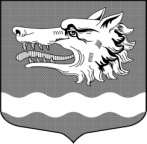 Администрация муниципального образования Раздольевское сельское поселение муниципального образования Приозерский муниципальный район Ленинградской областиПОСТАНОВЛЕНИЕ25 ноября 2020 года       	                                  № 285О внесении изменений в постановление от 11.03.2019 года № 41 «О порядке внесения проектов муниципальных правовых актов в администрацию МО Раздольевское сельское поселение»В соответствии со статьей 46 Федерального закона от 06.10.2003  № 131-ФЗ «Об общих принципах организации местного самоуправления в Российской Федерации», Федеральным законом от 17.07.2009 № 172-ФЗ «Об антикоррупционной экспертизе нормативных правовых актов и проектов нормативных правовых актов», Уставом муниципального образования Раздольевское сельское поселение муниципального образования Приозерский муниципальный район Ленинградской области в целях урегулирования процедуры внесения проектов муниципальных правовых актов (далее - проектов), установления единых к ним требований. ПОСТАНОВЛЯЕТ:Внести изменения и дополнения в постановление от 11.03.2019 года № 41 «О порядке внесения проектов муниципальных правовых актов в администрацию МО Раздольевское сельское поселение».2. Часть 3 Порядка внесения проектов муниципальных правовых актов в администрацию муниципального образования Раздольевское сельское поселение муниципального образования Приозерский муниципальный район Ленинградской области читать в новой редакции (Приложение № 1).3. Настоящее постановление подлежит опубликованию на информационном сайте муниципального образования Раздольевское сельское поселение муниципального образования Приозерский муниципальный район Ленинградской области - раздольевское.рфПостановление вступает в силу после его официального опубликования.Глава администрации                                                                        В.В. Стецюк                                                    Е.А. Михайлова 66-725Разослано: дело-2, прокуратура -1.Приложение к постановлению администрацииМО Раздольевское сельское поселение МО Приозерский муниципальный район Ленинградской областиот 25.11.2020 г.  № 285	3. Внесение и рассмотрение проектов 3.1. Проекты и документы к нему направляются сопроводительным письмом главе Администрации субъектами правотворческой инициативы, установленными Уставом муниципального образования Раздольевское сельское поселение муниципального образования Приозерский муниципальный район Ленинградской области в электронном виде и на печатном носителе.3.2. К проекту нормативного правового акта прилагаются следующие документы: а) пояснительная записка, в которой обосновывается необходимость его принятия, а также правовые основания принятия проекта; б) финансово-экономическое обоснование, прогноз социально-экономических и иных последствий его принятия (если принятие проекта повлечет расходы из местного бюджета); в) справка о состоянии законодательства в сфере нормативного регулирования;г) перечень муниципальных правовых актов, которые в связи с принятием предлагаемого проекта должны быть изменены, признаны утратившими силу или вновь разработаны.Помимо вышеназванных документов инициатором проекта могу быть представлены другие документы, которые, по мнению разработчиков проекта необходимы для обоснования вносимого проекта. 3.3. Глава Администрации возвращает проект инициатору в том случае, если он внесен с нарушением настоящего Порядка.3.4. Глава Администрации рассматривает проект в срок, не позднее 20 дней со дня его поступления.По итогам рассмотрения проекта глава Администрации принимает одно из следующих решений:- о принятии в предложенной редакции,- о принятии проекта с поправками,- об отклонении проекта.3.5. В нормативном правовом акте устанавливается порядок его вступления в силу:- нормативные правовые акты вступают в силу с даты их опубликования, если в них не указано иное;- нормативные правовые акты по вопросам защиты прав и свобод человека и гражданина подлежат официальному опубликованию в порядке, установленном федеральным и областным законами, и вступают в силу не ранее чем через 10 дней после их официального опубликования.3.6. Глава Администрации организует представление в прокуратуру каждого проекта не менее чем за 7 рабочих дней до принятия (издания) нормативного правового акта по электронной почте, либо на бумажном носителе для проведения правовой ревизии.3.7. О результатах рассмотрения проекта глава Администрации уведомляет инициатора проекта в срок не позднее 3 дней после принятия соответствующего нормативного правового акта.